  Diamond Bar Woman’s Club 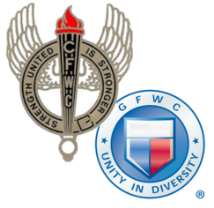 Reimbursement FormDate:  ___________________________________To:      Jennifer Mahlke – DBWC Treasurer (Please make sure all receipts are attached to this form)From:   __________________________________Committee:  _______________________________ / _____________________________________Total amount due $ __________________Expenses:  _______________________________________________________________________________________________________________________________________________________Approval:  ____________________________________Copies:      ____________________________________ / __________________________________